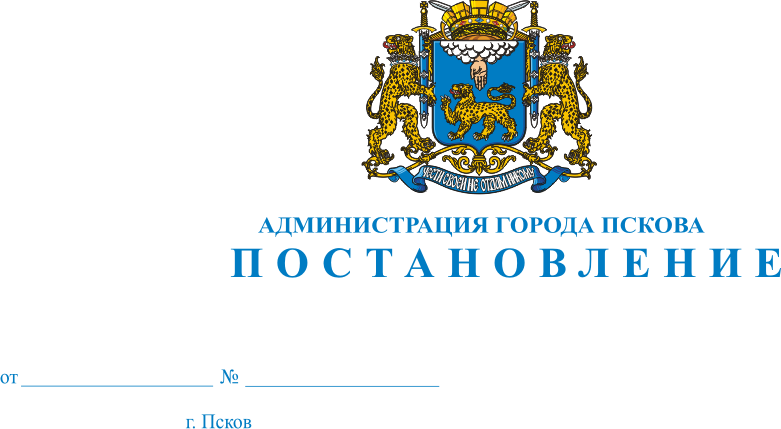 О внесении изменений в Постановление Администрации города Пскова от 26.03.2015 № 665 «Об организации  ярмарки  выходного дня  в городе Пскове»                  В целях сохранения стабильной ситуации на продовольственном  рынке города Пскова, удовлетворения потребностей  населения  в продукции от сельскохозяйственных товаропроизводителей Псковской области, в соответствии  со  статьей  11 Федерального  закона  от 28.12.2009 № 381-ФЗ «Об основах  государственного  регулирования  торговой  деятельности  в  Российской  Федерации», руководствуясь статьями 32, 34 Устава муниципального образования «Город Псков», Администрация города Пскова                                              ПОСТАНОВЛЯЕТ:1. Внести в Постановление Администрации города Пскова от 26.03.2015 № 665 «Об организации ярмарки выходного дня в городе Пскове» следующие изменения:1) в пункте 1 цифры «2017» заменить цифрами «2018»;2) в пункте 4 слова «Комитету социально-экономического развития и потребительского рынка Администрации города Пскова» заменить словами «Отделу потребительского рынка и услуг Администрации города Пскова».             2. Опубликовать настоящее  Постановление  в  газете  «Псковские  Новости» и разместить на официальном сайте муниципального образования «Город Псков» в сети Интернет.3. Настоящее Постановление вступает в силу с момента его официального опубликования.            4. Контроль за исполнением настоящего Постановления возложить на                          заместителя Главы Администрации города Пскова Т.Л.Иванову.Глава Администрации города Пскова                                                                      И.В.Калашников     